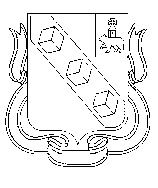 БЕРЕЗНИКОВСКАЯ ГОРОДСКАЯ ДУМА ПЕРМСКОГО КРАЯVI СОЗЫВРЕШЕНИЕ № 353Дата принятия 28 февраля 2018 г.В соответсвии со статьей 179.4 Бюджетного кодекса Российской Федерации, статьей 12.1 Положения о бюджетном процессе города Березники, утвержденного решением Березниковской городской Думы от 30 октября 2007 г. №356,Березниковская городская Дума РЕШАЕТ:1.Внести в раздел 2 Порядка формирования и использования муниципального дорожного фонда города Березники, утвержденного решением Березниковской городской Думы от 27 марта 2012 г.№ 321 «О создании муниципального дорожного фонда города Березники»,следующие изменения:1.1.абзац первый пункта 2.1 изложить в следующей редакции:«2.1.Объем бюджетных ассигнований фонда утверждается решением Березниковской городской Думы о бюджете города Березники на очередной финансовый год (очередной финансовый год и плановый период) в размере не менее прогнозируемого объема доходов бюджета города от:»;1.2.абзац второй пункта 2.2 признать утратившим силу;1.3.дополнить пунктом 2.4следующего содержания:«2.4.Объем бюджетных ассигнований фонда:подлежит увеличению в текущем финансовом году и (или) очередном финансовом году на положительную разницу между фактически поступившим и прогнозировавшимся объемом доходов бюджета города Березники, учитываемых при формировании фонда;может быть уменьшен в текущем финансовом году и (или) очередном финансовом году на отрицательную разницу между фактически поступившим и прогнозировавшимся объемом доходов бюджета города Березники, учитываемых при формировании фонда.».2.Опубликовать настоящее решение в официальном печатном издании и разместить на официальных сайтах Березниковской городской Думы и Администрации города Березники в информационно-телекоммуникационной сети «Интернет».3.Настоящее решение вступает в силу со дня, следующего за днем его официального опубликования, и распространяется на правоотношения, возникшие с 01 января 2018 года.О внесении изменений в раздел 2Порядка формированияи использования муниципального дорожного фонда города Березники, утвержденного решением Березниковскойгородской Думыот 27.03.2012№ 321«О создании муниципальногодорожного фонда города Березники»Глава города БерезникиС.П.ДьяковПредседательБерезниковской городской Думы                              Э.В.Смирнов